	Планинарски клуб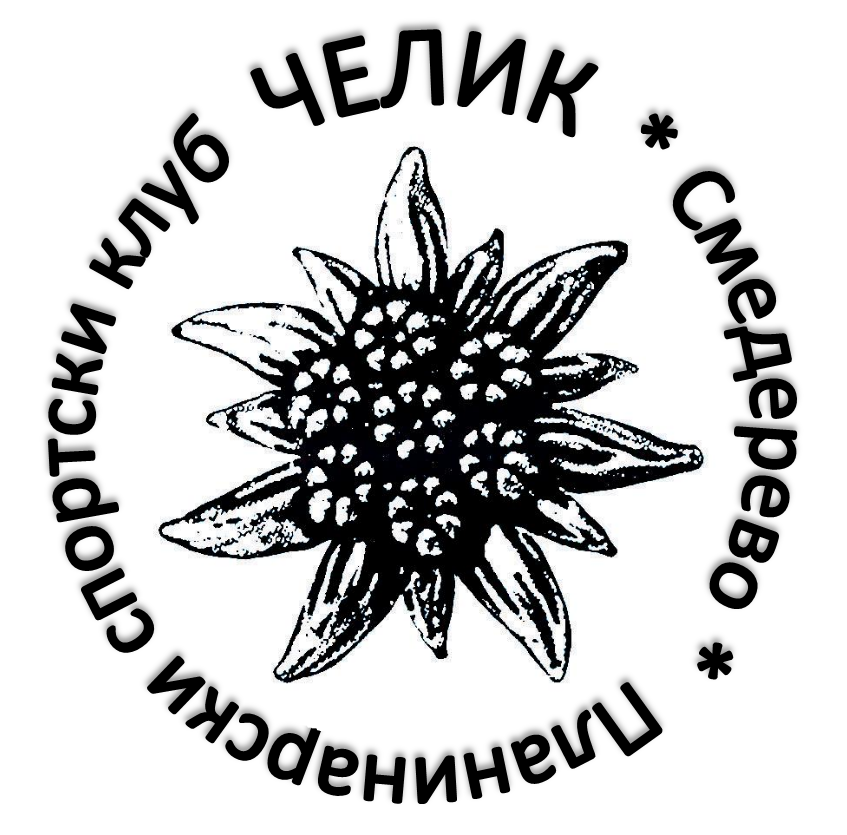 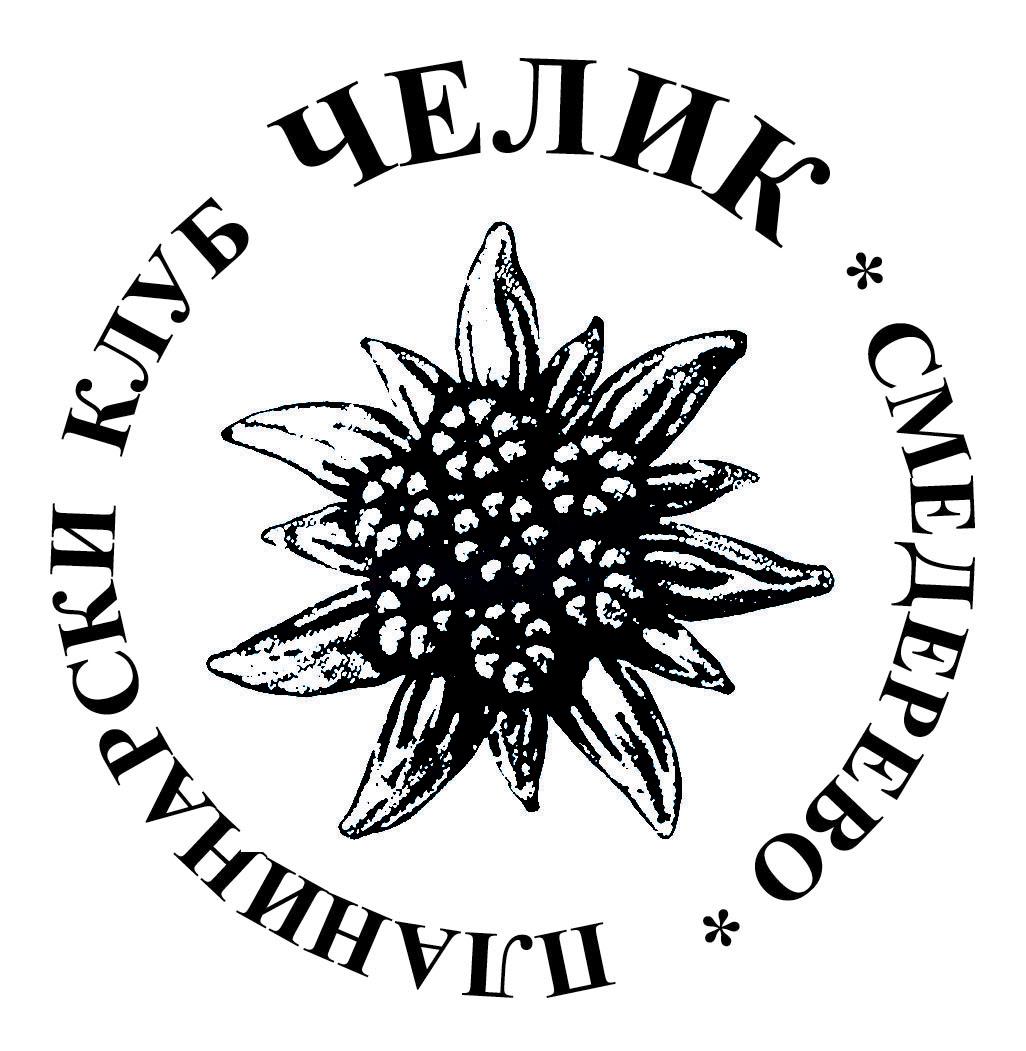 		"ЧЕЛИК" 	С м е д е р е в о	Крађорђева  43.	www.pkcelik.org	Телефон:      И Н Ф О Р М А Ц И Ј А   				                                о ПЛАСМАНУ ПСК ЧЕЛИК НА ТАКМИЧЕЊИМА У ПЛАНИНАРСКОЈ ОРЈЕНТАЦИЈИ СРБИЈЕ ЗА 2021.год	Такмичењем у оквиру 9. кола првенства Србије у планинарској орјентацији 6.11.2021.год. завршена је сезона. ЧЕЛИК ЈЕ ПО ЧЕТВРТИ ПУТ УЗАСТОПНО ПОСТАО ШАМПИОН ДРЖАВЕ, А ОСМИ ПУТ У ИСТОРИЈИ КЛУБА. Такмичења у планинарској орјентацији обављају се у оквиру календарске године. Ова сезона имала је 9 редовних кола лиге и једно такмичење првенство Србије, које је овог пута било на Радочелу и Голији у близини Рудног.                  ПРВЕНСТВО СРБИЈЕ У ПЛАНИНАРСКОЈ ОРИЈЕНТАЦИЈИУ оквиру дана планинара Србије 11.-13.6.2021.год, који су ове године у организацији Планинарско смучарског клуба ''Железничар'' Краљево, а уз подршку планинарског савеза Србије, организован на теренима села Рудно, уз многобројне садржаје, на планинама Радочело и Голија, одржано је и првенство Србије у планинарској оријентацији. Старт и циљ трке био је у центру Рудног. Пројектоване стазе за проналажење контролних тачака биле су на терену испресецаном потоцима и путевима, што кроз шуму, шти преко ливада, али и поред засађених култура. Кретало се кроз засеоке Миликићи, Рашовићи, Врановци, Попадићи, Андрићи, Џоде ..., преко брда Молитва, Голо брдо, Редовско брдо, Девиш ... пењањем на врхове Срњача, Молитва, Чувик. Интересантне стазе и предели. На државном првенству је учествовало 8 клубова са 30 екипом у конкуренцији, те и три екипе у рекреативном програму. ПСК Челик, учествовао је са 7 екипа. Пет екипа Челика, окитило се неком од медаља, од којих 3 екипе носе титулу првака Србије у своје Смедерево. Титулу првака Србије освојила је екипа пионирки која је наступала у саставу:Сенка Ранковић, Јана Мијатовић и Анка Ранковић. Првакиње Србије у женској ветеранској категорији, екипа Челика у саставу:Наташа Станисављевић, Биљана Грујић и Данијела Јеремић. Прва екипа Челика у категорији ветерана (иначе и шампиони Балкана у претходних неколико година), оправдала је улогу фаворита и постала првак Србије. Екипа је наступала у саставу:Драган Павловић, Небојша Миловановић и Драгутин Јеремић. Сениори, прва екипа Челика у саставу:Саша Николић, Дејан Ранковић и Драган Тасић, освојила је треће место и бронзану медаљу. Медаљом, али сребрном окитила се и друга екипа ветерана, која је наступала у саставу:Милан Цветковић, Бранко Грујић и Штефан Рилинг.ЛИГА СРБИЈЕ У ПЛАНИНАРСКОЈ ОРИЈЕНТАЦИЈИТакмичења у оквиру лиге, 9 кола, организована су на 8 локација, предивних предела наше лепе домовине. Такмичења су била:						Прво коло на Фрушкој Гори у пределу Стражилова;						Друго коло у Смедереву;										Треће коло на Столу код Бора;									Четврто коло на Каменичком вису;								Пето коло на Авали као дневно такмичење;							Шесто коло на Златибору;									Седмо коло на Рајцу;									Осмо коло на Авали, варијанта ноћног такмичења и 				Девето коло на Пасјачи.На овогодишњем такмичењу учествовало је 20 клуб са 281 екипа. Највише екипа било је на такмичењу у Смедереву 45, а најмање на Златибору 15, овде не рачунамо екипе које су учествовале у рекреативној категорији. Категорији, коју смо увели од ове године, а ради популаризације такмичења у планинарској оријентацији, кроз коју је стартовало 57 екипа. Тако да смо укупно, што такмичарски, што рекреативно, имали 338 екипа. Број екипа по категоријама је:пионирке 33, пионири 25, јуниорке 23, јуниори 18, сениорке 38, сениори 64, ветеранке 31 и ветерани 48. Највише екипа извела је Победа 85, следи Челик 77, Јаворак са 21 екипа. Масовност би свакако била већа, да су неки клубови, који су претходних година били заступљенији, успели да се такмиче и ове сезоне. Сагласно резултату највише медаља освојио је Челик 62-32/18/12, Победа 55-19/16/20, Спартак 10- 3/5/2 медање.Победник лиге је Челик са 36334 бодова, а следе Победа 31098, Јаворак 9558, Црни врх 7628 и Торник 7555 бодова.  Даље имате детаљно у укупној и појединачним табелама. Треба нагласити да је вредновање резултата било, већ другу годину,  по новом правилнику, који је омогућио више освојених бодова. Правилнику који је у примени од претходне сезоне, Резултати по категоријама и екипама у оквиру категорија. Резултати екипа су узимани као збир резултата појединаца у сваком клубу. Узети су сви резултати које су појединци остваривали, не само 5+1 како се то ради за пласман клубова. Ово из разлога уважавања оданости појединаца клубовима и њихова жеља да максимално допринесу пласману клуба.Пионирке: Победник лиге је Победа са 3505 бодова, други је Челик са 3275, а трећа Кукавицаа са 694 бодова. Учествовало је 33 екипе, које нису увек биле у константном саставу. Зато имамо виртуални састав екипа, добијен на основу броја бодова појединаца. За Челик је у овој категорији наступало 10 пионирки. Код  Челика са највише бодова и укупно друга у лиги са 5370 бодова  су:Мина Вучковић 2059, Марта Трајковић 1756 и Милица Васињевић 1555 бодова. Остале Челикове такмичарке освојиле су кроз екипе следеће бодове: 1542 Ања Манојловић, 1313 Сара Савић, 822 Јана Мијатовић, 648 Анка Ранковић, 390 Софија Николић и по 350 бодова Сенка Ранковић и Вишња Марковић.  Пионири: Победник лиге је Челик са 2617 бодова, други је Спартак са 1416 бодова, а трећа Победа са 1370 бодова. Учествовало је 25 екипа. Челик је учествовао са 11 такмичара, али многи су имали мали број трка. Први је Челик са 5550 бодова које су освојили такмичари: Лазар Милутиновић 2225, Илија Милутиновић 1830 и Никола Тасић 1495. Даље имамо следећи ниво освојених бодова чланова Челика: 730 Михајло Минић, 395 Василије Вујић, по 392 Димитрије Цетина, Константин Јоцовић и Сава Величковић. Наступали су али нису успели освојити бодове:Вук Гилановић, Андреј Станкић и Огњен Минић.Јуниорке: Победник лиге је Победа са 3447 бодова, а другопласирани је Челик са 2147 бодова, а трећа је Јасеница са 604 бода. Учествовало је 23 екипе. У овој конкуренцији Челик је наступао са пиониркама, тако да је био само мањи број трка са 9 такмичарки. Укупно је другопласирана екипа Челика са 4328 бодова у саставу:Милица Васиљевић 1907 бодова, Ангелина Вучковић 1381 бод и Лана Ивковић 1040 бодова. За Челик су још наступале и освајале бодове 581 Ања Манојловић, по 526 бодова Софија Николић и Сенка Ранковић и са по 240 бодова Марта Трајковић, Мина Вучковић и Сара Савић.  Јуниори: Победник лиге је Победа са 2911 бодова, други је  Црни Врх са 1708 бодова, а трећи Челик са 1310 бодова. Учествовало је 18 екипа. У овој конкуренцији Челик је наступао са пионирима, тако да је био само мањи број трка са 4 такмичара.  Екипа Челика укупно је трћа са 3404 бода у саставу: Михајло Минић 1310 бодова, Илија Милутиновић 1310 и Немања Васиљевић 784 бода. Још је наступао Лазар Милутиновић који је освојио 526 бодова.Сениорке: Победник лиге је Челик са 5699 бодова, друга је Победа са 3484, а трећи Јаворак са 2718 бодова. Учествовало је 38 екипа. За Челик је наступало 11 такмичарки од којих је једна пионирка и две ветеранке. Победник лиге је екипа Челик  са 8551 бод, а освојиле су Биљана Аранђеловић 3490, Марина Станкић 2750 и Марија Трајковић 2311 бодова. Освајале су бодове и то: 2060 Катарина Цветковић, 1584 Александра Вујић, 1574 Теодора Милутиновић, 1365 Александра Јовановић, 680 Софија Николић, 635 Тамара Јоцовић, 439 Биљана Грујић и 209 Данијела Јеремић.  Сениори: Победник лиге је Челик са 10289 бодова, друга је Победа са 10090 бодова, а треће је Торник са 6017 бодова. Учествовало је 64 екипе. Челик је наступао са 15 такмичара. Пласман екипа по клубовима је на основу освојених бодова појединаца. Прва је прваекипа Победе са 18241 бод,које су освојили Михаило Радиновић 7286,  Димитрије Аџић 5850 и Дејан Николић 5105 бодова. Други су екипа Челика са 14771 бод у састав Дејан Ранковић 5433 бода, Саша Николић 4808 и Александар Живојиновић 4530 бодова.  Дање за Челик су још освајали бодове: 3529 Милош Каруповић, 3315 Драган Тасић, 3215 Данијел Митровић, 2165 Александар Вијатовић, 2028 Милан Мијаиловић, 1716 Иван Бабић, 916 Стеван Миловановић, 815 Александар Мијатовић, 770 Душан Јовановић и по 660 бодова Тихомир Пантовић и Јосип Нађ.  Ветеранке: Победник лиге је Челик са 2779 бодова, други је Црни врх са 1803 бода, а трећи Спартак са 1559 бодова. Учествовала је 31 екипа. Челик је наступао са три такмичарке. Победник је екипа Челика са 11157 бодова, а оствариле су Наташа Станисављевић 3719, Биљана Грујић 3719 и Данијела Јеремић 3719 бодова. Ветерани: Победник лиге је Челик са 8218 бодова, друга је Победа са 4831 бодова, а трећепласирани је Јаворак са 2747 бодова.  Учествовала је 48 екипа. Челик је наступао са 11 такмичара. Пласман екупа је: Победник је прва екипа Челика са 17035 бодова, које су устварили Драган Павловић 6075 бодова, Драгутин Јеремић 6075 бодова и Небојша Миловановић 4885 бодова. Даше за Челик су освајали бодове: Бранко Грујић 3863, Штефан Рилинг 3843,  Драган Николић 2520, Зоран Николић 1340, Драган Тасић 1170,Милан Цветковић 703, Душан Јовановић 670 и Зоран Вучковић 620 бодова.Треба, знати да клуб није имао средстава да улаже у опрему, тако да је сваки такмичар улагао средства, како у опрему за кретање (патике, специјалне чарапе, доњи и горњи дресови за трчање у природи, камашне), али и техничку опрему (компасе, чипове и држаче описа контрола). Такмишари су плаћали и по 50% трошкова пута, док је клуб плаћао стартнине и 50% трошкова пута. Исхрану су финансирали спортисти и родитељи.РЕПРЕЗЕНТАЦИЈАНа теренима Вучја код Никшића у Црној Гори, одржано је Балканско првенство у Планинарској оријентацији. На првенству су учествовале репрезентације Србије, Словеније, Северне Македонија, Албаније и домаћина Црне Горе. Првенство се одиграло у 4 категорије:пионири, јуниори, сениори и ветерани. У категоријама су се такмичиле екипе из држава учесница, укупно 27 екипа. Репрезентација Србије учествовала је са 7 екипа, у чијим саставима је било 29 такмичара. Шампион Србије, ПСК Челик Смедерево дао је 14 репрезентативаца. Чланови Челика и Победе и овом приликом, били су окосница репрезентације, која је бранила титулу првака Балкана, која је освојена пре две година на Игману у Босни и Херцеговини. Бранила и добранила. Такмичење се састојало од решавања задатака из топографије, задатака из прве помоћи у планини, везивања чворова, теоретских задатака и две трке. Дневна трка је одржана у суботу пре подне, а ноћна увече. Сабирањем свих бодова екипа у свим категоријама, добивен је победник Балканског првенства. И овог пута, трећи пут у новијој историји,  побсдник је репрезентација Србије, која је тако одбранила титулу освојену пре две године. Репрезентација Србије, победник, сакупила је 7255 бодова, другопласирана Словенија 7004 бода, трећа Црна Гора 5295 бодова, четврта Северна Македонија 4705 бодова и петопласирана Албанија која је сакупила 815 бодова.Пласман по категоријама је показао доминацију Србије, која је остварила победе у пионирској, сениорској и ветеранској категорији, док је у јуниорској другопласирана. По категоријама:Пионири:1.Србија 2 која је освојила златну медаљу са освојених 725 бодова у саставу:Софија Николић, Илија Милутиновић, Ања Радосављевић, Милица Васиљевић и Павле Тркуља; 2.Србија 1 , освајач сребрне медаље са 690 бодова, а екипа је била у саставу:Лазар Милутиновић, Дорис Николић, Марта Трајковић, Дуња Радојевић и Мина Вучковић. 3.Црна Гора са 640 бодова. Шест од 10 такмичара било је из Челика, са капитенима из нашег клуба.Јуниори:1. Словенија 1 1125 бодова; 2.Србија освајач сребрне медаље са 1095 бодова, а екипа је била у саставу:Немања Васиљевић, Робин Николић, Момчило Краљ и Вељко Делић; 3.  Словенија 2 са 1085 бодова. Један члан Челика и то капитен екипе.Сениори:Победник и освајач златне медаље је Србија 1 са остварених 1590 бодова, а екипа је наступала у саставу:Дејан Николић, Михајло Радиновић, Марко Грујић и Димитрије Аџић. 2.Словенија 2 са 1535 бодова и трећа Црна Гора са 1475 бодова. Друга екипа Србије освојила је шесто место сакупивши 1235 бодова, аекипа је била у саставу:Саша Николић, Биљана Аранђеловић, Ана Прусац, Дејан Ранковић и Драган Тасић. Четири члана сениорске екипе били су из Челика.Ветерани:Победник и освајач златне , четврти пут заредом је екипа Србије 1, која је уствари прва екипа ветерана Челика. Победник је сакупио 1055 бодова, а наступио је у стандарном саставу:Драган Павловић, Небојша Миловановић и Драгутин Јеремић. 2.Словенија 1 са освојених 1035 бодова, а трећепласирана је екипа Северне Македоније са освојених 1005 бодова. Друга екипа Србије освојила је пето место сакупивши 865 бодова, а екипа је била у саставу: Владимир Стоиљковић, Душан Јанковић и Милош Радосављевић.Тако су екипе Србије освојиле три златне и две сребрне медаље и потврдиле доминацију у планинарској оријентацији на нивоу Балкана.Према томе, на овом Балканском првенству испред Челика у репрезентацији Србије били су: Пионири:Софија Николић, Милица Васиљевић, Илија Милутиновић, Мина Вучковић, Лазар Милутиновић и Марта Трајковић; Јуниор Немања Васиљевић: Сениори:Саша Николић, Биљана Аранђеловић, Дејан Ранковић И Драган Тасић; те Ветерани:Драган Павловић, Небојша Миловановић и Драгутин Јеремић. На првенству је учествовао, у својству селектора и члан Челика Драган Николић.Свакако да је на част и понос Челика, а требало би и града, да има оволико репрезентативаца и то са освојеним одличјима. Још једна потврда да се у Челику добро ради, али ми знамо да може и боље.     И Н Ф О Р М А Ц И Ј А   				                                о ПЛАСМАНУ ПСК ЧЕЛИК И ЧЛАНОВА КЛУБА НА ТАКМИЧЕЊИМА У  ОРЈЕНТИРИНГУ У 2021.год.	ПСК Челик, током календарске 2021.год., учествовао је на такмичењима у орјентирингу, такмичењима која су организована у оквиру Орјентиринг савеза Србије. Клуб је са 56 такмичара учествовао на такмичењима која су организована као појединачна првенства Србије, те као лига Србије у Оријентирингу ОЛС. Поред такмичара у званичним категоријама за пласман, учествовало је, пробало овај спорт, кроз опен категорију још 8 потенцијалних такмичара. Неки су имали и озбиљне трке. Проблеми са ковид 19, ове године нису утицали на такмичења изван државе, за  репрезентацију. Били смо на такмичењу Југоисточне Европе у Хрватској.	На такмичењима која су појединачна првенства Србије, у одређеним дистанцама, 5 дисциплина (спринт, средња и дуга дистанца, те штафете и микс штафете), учествовало нас је 41 такмичара. Освојили смо  40 медаља (ако се и екипне воде по појединцу),  на 94 такмичар+екипа/трка, што појединачно, што екипно.  Биланс медаља је 14 златних, 15 сребрних и 11 бронзаних. Међутим, ако се изузме 9 екипних медаља, које је освојило 19 такмичара онда је биланс мало другачији. Екипно је освојено 9 медаља: три златне, три сребрне и три бронзане.  Остаје да смо у појединачним тркама за ПС освојили 21 медаљу од којих је 8 златних, 8 сребрних и 5 бронзаних. У табели се види успешност појединаца. Овде истичем допринос пионира, а најуспешнији су:Милица Васиљевић са две златне и по једном сребрном и бронзаном, Илија Милутиновић са две златне и једном сребрном, Марта Трајковић  са једном златном и две сребрне,  Михајло Минић са једном сребрном и две бронзане, Лазар Милутиновић са једном златном и једном сребрном, Софија Николић са једном златном и једном сребрном, итд., Није изостао ни допринос старијих чланова. Драган Павловић две златне, Бранко Грујић две златне и једна бронзана, Биљана Грујић са једном златном, две сребрне и једном бронзаном итд. Табела која је прилог ове информације даје детаљне информације за сваког такмичара.									Првенства Србије одржана су:								-Средња дистанца, Рајац Дебело брдо 15.5.2021.год.						-Микс штафете, Смедеревска паланка 22.5.2021.год.,						-Спринт, Смедеревска паланка 22.5.2021.год.,							-Дуга дистанца, Космај 23.10.2021.год и							-Штафете, Космај 24.11.2021.год.. 	Радује што је од ових 40 медаља, више од пола припало деци.  Показује се да је клуб повукао праве потезе када је донео одлуку о почетку нове ере обуке младих чланова.		На такмичењима у Оријентиринг лиги Србије ОЛС, клуб је учествовао са 55 такмичара. ОЛС је ове године обухватала 13 трка, a zа пласман је сваком од такмичара, узето 7 најбољих трка, наравно оним такмишарима који су били на више од 7 трка. Такмичарима са 7 и мање од 7 трка узети су резултати са свих трка. Трке су одржане на:Бабама,  Фрушка гора – Кишелез, Церак виногради, Бојчинска шума, Равна гора, Дивчибарама, Фрушка гора – Андревље, Рајац, Врбас, Делиблатска пешчара код Долова, Фрушка гора – Врдник, Нови Сад  и Фрушка гора – Буковац. Током ових такмичења чланови клуба на 362 трка/такмичар  освојили су 157 медаља. Резултата је било и за више одличја, али су неке трке спајане са тркама које су значиле сабирање за меморијал. То се односи на ПТТ куп и Војводина опен. Од 157 медаља 60 су златне, 54 сребрне и 43 бронзане. Чланови Челика у ОЛС, у категоријама где су наступали, освојили су 16 медаља: 5 златних, 4 сребрне и 7 бронзаних. Победници у својим категоријама и освајачи златних медаља постали су:Илија Милутиновић са 700,00 бодова, Марта Трајковић са 660,8 бодова, Катарина Цветковић 692,5 бодова,  Марија Трајковић са 674,61 бод  и Бранко Грујић са 700,00 бодова. Максимално могући број бодова је 700. Изузетан резултат. Освајачи сребрних медаља су:Милица Васиљевић са освојених 676,87 бодова, Саша Николић са 684,02 бода, Драган Павловић са 644,41 бод и Драган Николић са 657,15 бодова. Освајачи бронзаних медаља су: Сара Савић са освојених 527,29 бодова, Лазар Милутиновић са 527,29 бодова, Дејан Ранковић 65,92, Данијел Митровић 590,15, Небојша Миловановић 639,74, Биљана Грујић 615,3 и Милан Цветковић 514,06 бодова.  Клуб је са освојених 20053,29 бодова заузео ПРВО  место у ОЛС, УКУПНИ ПОБЕДНИК ЛИГЕ  СРБИЈЕ ЗА 2021.год. Овим резултатом клуб је одбранио прошлогодишњу титулу и тако по трећи пут постао првак Србије. Ово захваљујући великом раду, одрицању, сопственим трошковима такмичара већим делом и средствима из буџета града Смедерева, мањим учешћем.  По убеђењу аутора овог текста, превагу да одбранимо титулу донели су:Нови такмичари који су се исказали ове сезоне; Наташа Васојевић, која је својим примером дала подстрек и другима, не толико бодовима, већ одлуком да трчи трку као трудница, али и као породиља; Огњен Минић, који је без обуке ишао на неке трке и освојио бодове, уз подршку породице, посебно мајке Данијеле; Немања Васиљевић јуниор, који је освојио шесто место у елити, те са коефицијентом за елиту клубу донео највише бодова, донео је 752,4 бода. Тако смо, по други пут, узастопно, иза себе оставили досадашњег неприкосновеног првака, Победу из Београда, чији такмичари су освојили 19929,55 бодова. Трећепласирани у лиги су такмичари Јасенице из Смедеревске паланке са освојених 12818,61 бод. Како се и ове године врши сабирање резултата по категоријама пионири, јуниори, сениори и ветерани за оба пола, то су резултати приказани и на тај начин. По том критеријуму, Челик је победник у пионирској са освојених 4870,23 бода и ветеранској категорији са освојених 6844,99 бодова, другопласирани је у сениорској са 6922,84 бодаи петопласирани у јуниорској категорији са 1415,23 бода. 	Такмичари клуба су укупно  учествовли на 604 оријентиринг трка, међу којима су неке и меморијалне, са 64 такмичара, а укупно освојио 204 медаљу: 75 златних, 76 сребрне и 53 бронзаних	У лиги клубова, ПСК ''Челик'', је у последњем колу, успео освојити нову титулу првака Србије, одбранио је прошлогодишњу титулу. Ово је било у конкуренцији 19  клубова. ''Челик'' је освојио 20053,29 бодова. Посебно радује што су успеху клуба највише допринели најмлађи, пионири са 4870,23 бода.  Тако је категорија Ж12 освојила 1682,01 бод, а М14 је освојила 1432,37 бодова. Остале бодове у најмлађим категоријама освојиле су категорије М12 и Ж14. Ови чланови клуба освојили су скоро четвртину освојених челикових бодова. Перспектива постоји. Треба наставити радити са овом децом и проширити породицу такмичара.Такмичари и родитељи деце такмичара сами су финансирали опрему, како за обување и облачење, тако и техничку за кретаље на стази (компас и чип).  Они су финансирали и 50% трошкова пута за одлазак на такмичења.  Клуб је финансирао стартнине и преосталих 50% трошкова пута.  Исхрана спортиста била је од стране такмичара и/или родитеља.2.ТРЕНИНЗИТренинзи су обављани на теренима на Бабама и Тврђави. Није било услова да се бавимо тренинзима због епидемије короне.  Изостала је школа оријентиринга, као и организација кампа.  Тренинге су преузели Драган Тасић и Саша Николић, тако да су заменили старије тренере Драгана Николића и Бранка Грујића и Милана Цветковића. Долазак на тренинге, био је трошак такмичара.	3.РЕПРЕЗЕНТАЦИЈА	На 10-омпрвенству Југоисточне Европе у Хрватској за кадете, јуниоре и сениоре члан репрезентације био је Немања Васиљевић. Било је то за њега искуство које ће му користити у наредним сезонама. Истовремено је било и 9-то прврнство за ветеране. На том првенству из клуба су учествовали Милан Цветковићи Бранко Грујић. Вратили смо се са једном бронзаном медаљом, коју је у спринту у Карловцу освојио Бранко Грујић.У Смедереву			УЧЕСНИК ТАКМИЧЕЊА, ТРЕНЕР И		18.11.2021.год.	ЧЛАН ПЛАНИНАРСКОГ СПОРТСКОГ КЛУБА ЧЕЛИК								Бранко Грујић 